Applying the TEEBAgriFood Evaluation Framework:Overarching Implementation GuidanceWorksheetsThese worksheets follow the activities outlined in Applying the TEEBAgriFood Evaluation Framework: Overarching Implementation Guidance. The Guidance and these worksheets have been developed to assist you in applying the TEEBAgriFood Evaluation Framework. To further assist you, a database of evaluation frameworks, resources, databases, and case studies can be found in the True Cost Accounting Inventory.To use these worksheets please download or make a copy.Phase 1: FrameStep 1: Outline your interestStep 2: Determine the issue of interestStep 3: Clarify the purposeStep 4: Identify stakeholders and form an advisory committeeStep 5: Outline an action plan for your resultsPhase 2: Describe and Scope Step 6: Describe the system Step 7: Describe the agri-food value chainStep 8: Describe the activities of interest Step 9: Describe the capital stocksThe tables in steps 9-12 build up adding columns as you go. You may wish to start with the full table available in step 12.Step 10: Describe the flows Grey columns should be populated with content from previous stepsStep 11: Describe the outcomesStep 12: Describe the impacts Phase 2: Describe and ScopeStep 13: Assess materialityStep 14: Select impacts for assessmentStep 15: Identify opportunities for change Phase 3: Measure and ValueStep 16: Select an analytical approach and methodStep 17: Select appropriate variables and indicatorsStep 18: Collect data and measureStep 19: Apply value to your measurement Step 20: Validate your study and test key assumptionsPhase 4: Take ActionStep 21: Identify who is affectedStep 22: Apply and act on your resultsStep 23: Communicate your resultsConclusionThis four-phase process completes the TEEBAgriFood Evaluation Framework application. Recognizing and accounting for the negative and positive environmental, social, and health externalities of food and agricultural systems is a significant contribution toward the creation of healthy and sustainable food systems. We hope you will share your work with governments, farmers, corporations, the finance and investment community, consumers, and other relevant stakeholders to foster action and food systems transformation.Sharing your system description, study methodology, data, and results with partners and other groups that may benefit helps to inform future and similar studies and improves our collective understanding of eco-agri-food systems. We encourage you to submit your TEEBAgriFood application to the TCA Inventory collection of application case studies. Additionally, consider joining the True Cost Accounting Community of Practice, a vibrant community of stakeholders working collectively to strengthen and mainstream TCA for food systems.For more information visit www.futureoffood.org or contact tca@futureoffood.org. StageAgricultural ProductionManufacturing and Processing Distribution, Marketing, and RetailHousehold ConsumptionActivityInputsOutputsLocationAgri-food value chain stageActivities of interestMethods and practices used to complete the activitiesActivityActivityActivityCapital typeCapital managed Capital usedNatural Human Social Produced ActivityActivityActivityActivityActivityActivityActivityActivityActivityActivityActivityActivityActivityActivityCapital stocksCapital stocksCapital stocksFlows: InputsFlows: InputsFlows: OutputsFlows: OutputsCapital typeCapital managed Capital usedPurchased inputsEcosystem servicesAgri & food outputsResidualsNatural Human Social Produced ActivityActivityActivityActivityActivityActivityActivityActivityActivityActivityActivityActivityActivityActivityActivityActivityActivityActivityActivityActivityActivityActivityCapital stocksCapital stocksCapital stocksFlows: InputsFlows: InputsFlows: OutputsFlows: OutputsOutcomesOutcomesOutcomesOutcomesCapital typeCapital managed Capital usedPurchased inputsEcosystem servicesAgri & food outputsResidualsHumanNaturalProducedSocialNatural Human Social Produced ActivityActivityActivityActivityActivityActivityActivityActivityActivityActivityActivityActivityActivityActivityActivityActivityActivityActivityActivityActivityActivityActivityActivityActivityActivityActivityActivityActivityActivityActivityCapital stocksCapital stocksCapital stocksFlows: InputsFlows: InputsFlows: OutputsFlows: OutputsOutcomesOutcomesOutcomesOutcomesImpacts Impacts Impacts Impacts Capital typeCapital managed Capital usedPurchased inputsEcosystem servicesAgri & food outputsResidualsHumanNaturalProducedSocialEnviron-mental EconomicHealthSocialNatural Human Social Produced 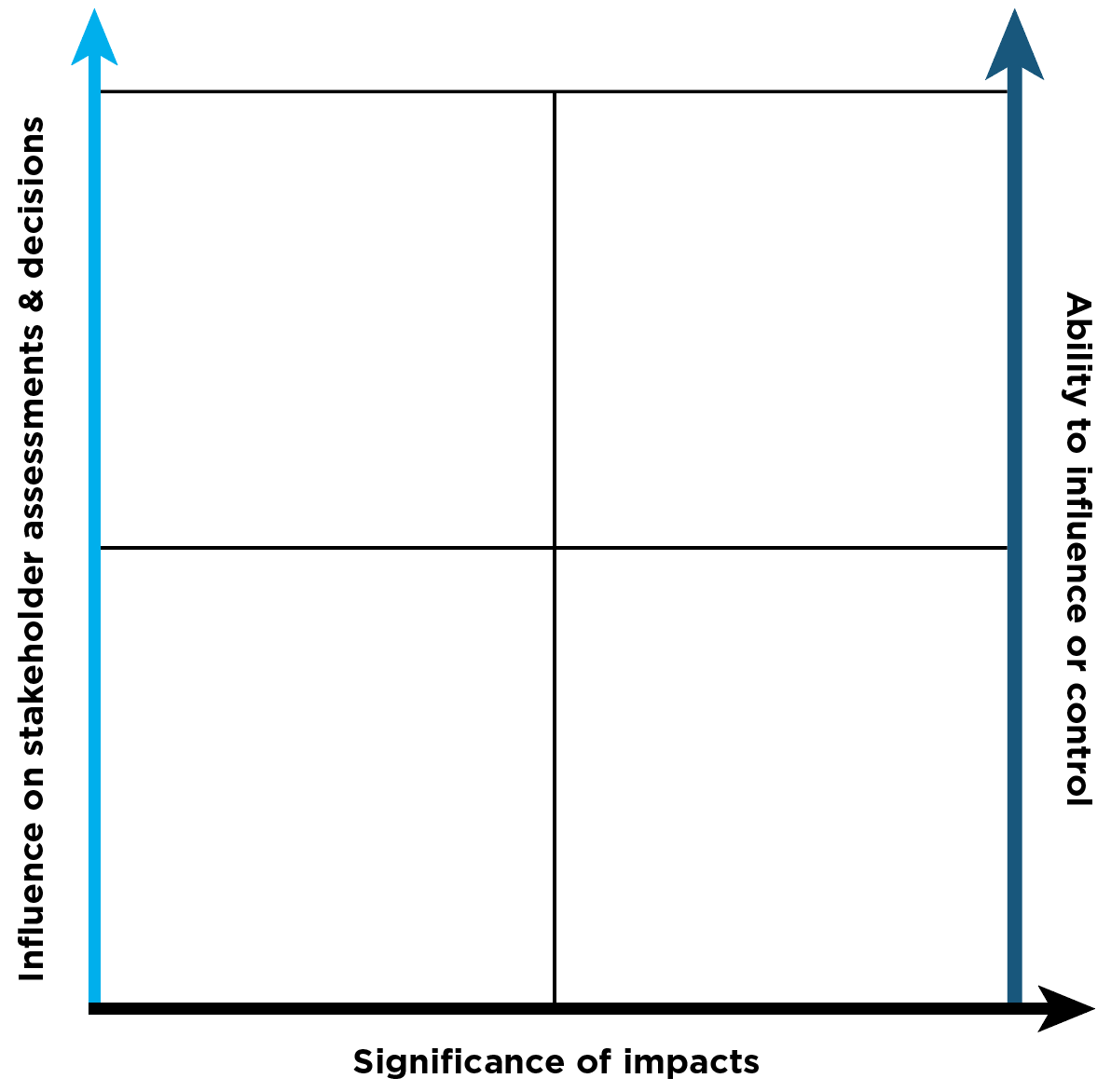 EnvironmentalEconomicHealthSocialEnvironmental 
(inclusion/exclusion and reasoning)Economic 
(inclusion/exclusion and reasoning)Health 
(inclusion/exclusion and reasoning)Social 
(inclusion/exclusion and reasoning)ActivityActivityActivityActivityActivityActivityActivityActivityActivityActivityActivityActivityActivityActivityActivityActivityActivityActivityActivityActivityActivityActivityActivityActivityActivityActivityCapital stocksCapital stocksCapital stocksCapital stocksFlows: InputsFlows: InputsFlows: OutputsFlows: OutputsOutcomesOutcomesOutcomesOutcomesMeasurementNatural capitalHuman capitalSocial 
capital Produced capital Purchased inputsEcosystem servicesAgri & food outputsResidualsNaturalHumanSocialProducedVariables includedVariables includedVariables includedVariables includedIndicatorsType of indicatorsType of indicatorsType of indicatorsType of indicatorsNatural capitalHuman capitalSocial capitalProduced capitalIndicatorsPrimary dataSecondary dataModelled data